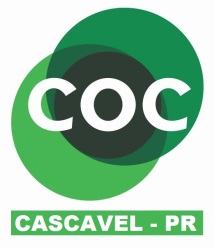 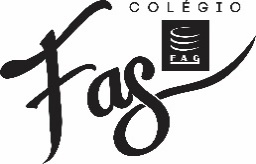 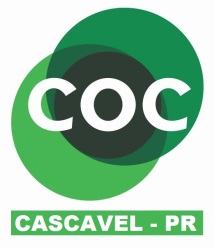 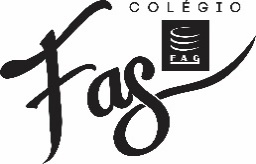 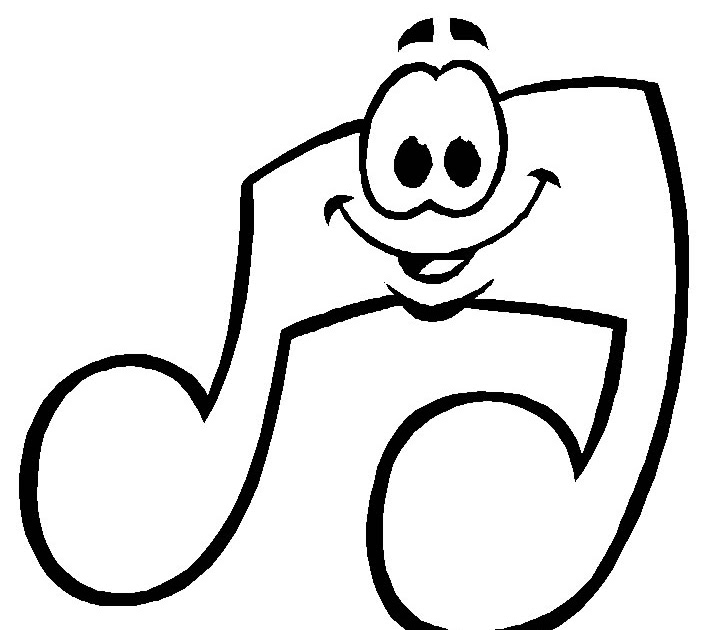 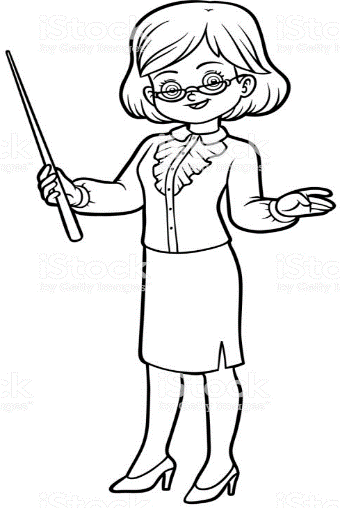 SUBSTANTIVOS E VERBOSInicie essa atividade ouvindo e cantando a canção  “Criança Não Trabalha”, composição de Arnaldo Antunes e Paulo Tatit,  para acompanharem a letra, acesse o endereço abaixo:  http://letras.terra.com.br/arnaldo-antunes/91457/ Lápis, caderno, chiclete, peão Sol, bicicleta, skate, calçãoEsconderijo, avião, correria,Tambor, gritaria, jardim, confusãoBola, pelúcia, merenda, crayonBanho de rio, banho de mar,Pula sela, bombomTanque de areia, gnomo, sereia, Pirata, baleia, manteiga no pãoGiz, merthiolate, band aid, sabãoTênis, cadarço, almofada, colchãoQuebra-cabeça, boneca, peteca,Botão. pega-pega, papel papelãoCriança não trabalhaCriança dá trabalhoCriança não trabalha1, 2 feijão com arroz3, 4 feijão no prato5, 6 tudo outra vezDepois de ouvirem a música acompanhando a letra, cantem a canção várias vezes para que percebam o ritmo e a sonoridade das rimas.Em seguida,  registrem no caderno ou em uma folha as palavras da canção, agrupando-as em:a) nomes de brinquedos:b) nome de brincadeiras:c) nomes de ações:d) nomes de medicamentos:e) nomes de alimentos:f) nomes de outros objetos:Agora, responda: Que universo pertencem os objetos citados na letra? Ao adulto ou ao da criança? Explique o que entendem do refrão: "Criança não trabalha/criança dá trabalho". Vocês concordam com esta afirmação?Pinte de vermelho os substantivos e de verde os verbos que aparecem na letra da música.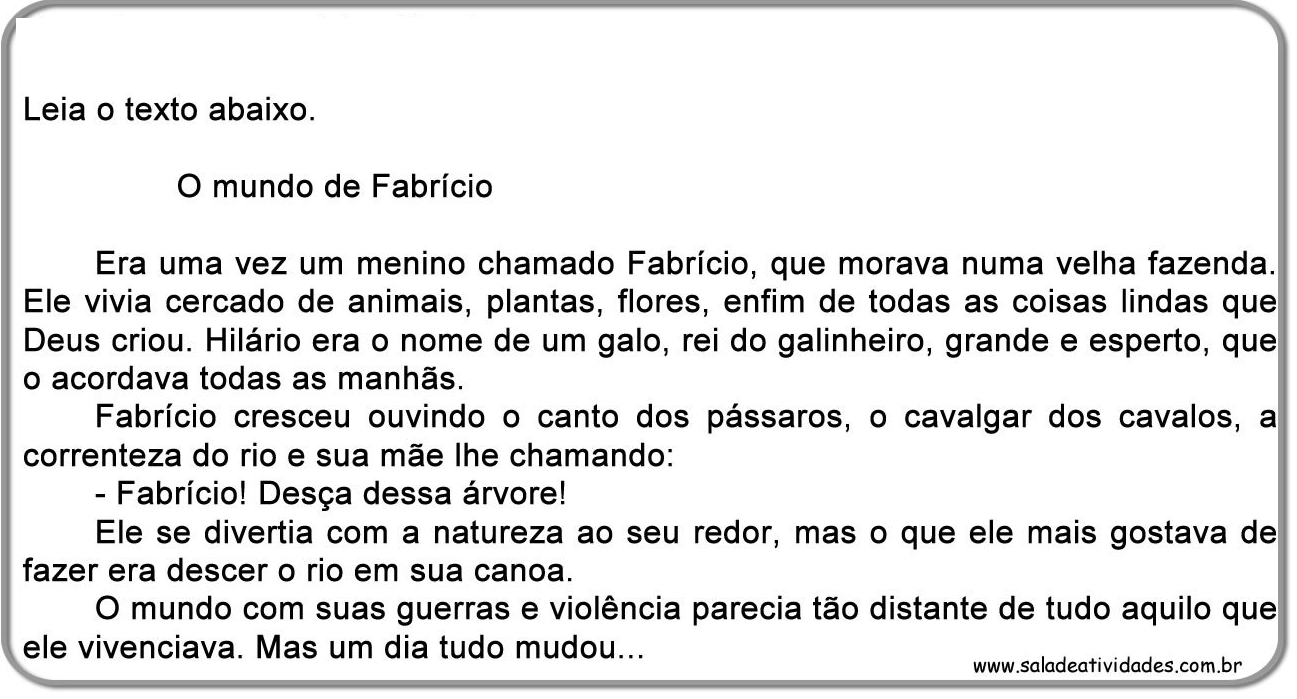 Circule no texto acima todas as palavras que apresentam dígrafos e depois separe-as em sílabas:_________________________________________________________________________________________________________________________________________________________________________________________________________________________________________________________________________________________________________________________________________________________________________________________________________________________________________________________________________________________________________________________________________________________________________________________________________________________________________________________________________________________________________________________________________________________________________________________________________________________________________________________________________________________________________________________________________________________________________________________________________________________________________________________________________________________________________Escolha 4 palavras do exercício anterior e forme frases com elas.___________________________________________________________________________________________________________________________________________________________________________________________________________________________________________________________________________________________________________________________________________________________________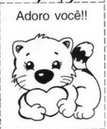 Professora Eva 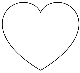 